＜FAX　099-281-9965＞第７回　日本産業理学療法学術大会　財務局　行大会ホームページ　バナー・企業名HP広告　締切期日：令和6年9月27日（金）令和　　　　年　　　月　　　日下記の通り、広告掲載を希望致します。ご希望の広告掲載の欄に〇をご記入下さい。※応募多数の場合は、原則先着順とさせて頂きます。　　　第7回日本産業理学療法研究会　学術大会広告掲載申込書フリガナ貴施設名貴社名　　　　　　　　　　　　　　　　　　　　　　　　　　　印　　　　　　　　　　　　　　　　　　　　　　　　　　　印　　　　　　　　　　　　　　　　　　　　　　　　　　　印貴施設名貴社名省略とせず、正式名称をご記入ください。（フリガナ共）「 ・ 」や半角スペースなどご注意ください。省略とせず、正式名称をご記入ください。（フリガナ共）「 ・ 」や半角スペースなどご注意ください。省略とせず、正式名称をご記入ください。（フリガナ共）「 ・ 」や半角スペースなどご注意ください。郵便番号・住所〒　　　　　　－　　　　　〒　　　　　　－　　　　　〒　　　　　　－　　　　　御 担 当 者 名御担当者部課名メールアドレスTELFAX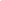 大会ホームページ バナー広告22,000円（内、消費税2,000円）大会ホームページ 企業名HP掲載11,000円（内、消費税1,000円）